protocolo de segurança para o retorno às aulasAlunos usando "asas" em escola na China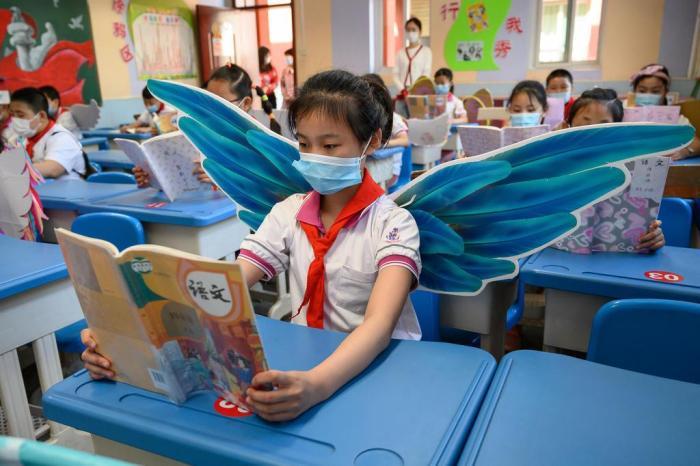 Questão 1No capítulo Ações dos alunos em geral, páginas 13 e 14, há orientações sobre como proceder para manter o distanciamento físico. Copie o trecho que descreve o procedimento. Questão 2	O primeiro quadro mostra um aluno se aproximando da professora, no retorno às aulas.   	Desenhe, no quadro seguinte, como deverá ser o reencontro, ou descreva como deve ser o cumprimento ao chegar na Escola. Questão 3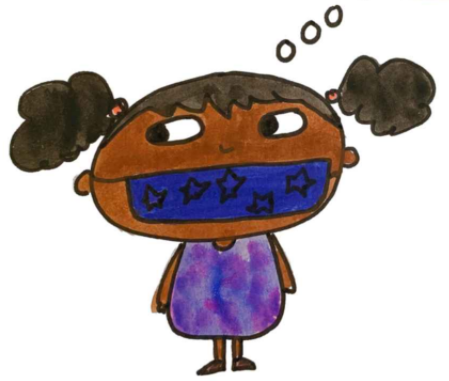 	No capítulo Ações de todos os que entram na escola, encontra-se a seguinte citação: A máscara respiratória é obrigatória durante a permanência na escola.Explique para que serve a máscara.  Faça uma lista de quem deve usar a máscara na Escola. 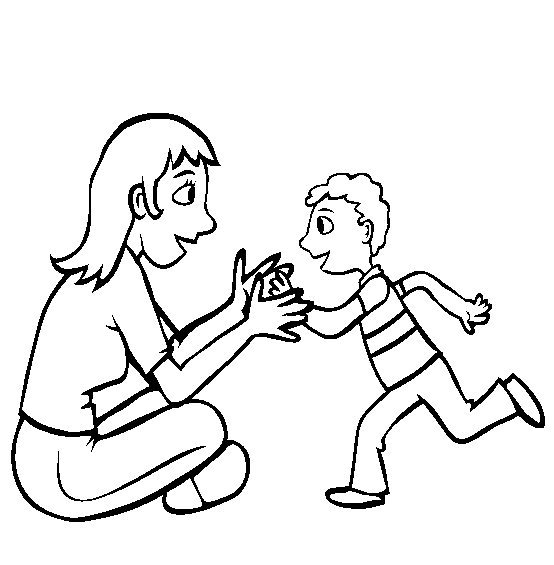 ________________________________
_________________________________
________________________________
________________________________
_______________________________
________________________________
_________________________________
________________________________
________________________________
_______________________________